МатематикаТема урока «Тема урока: ««Сложение и вычитание. Повторение»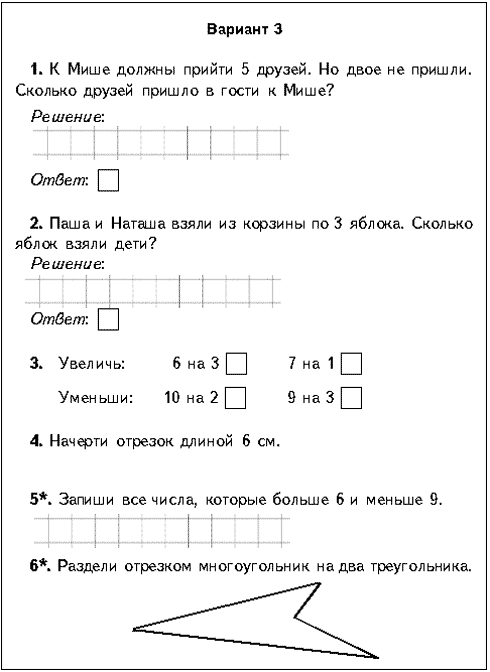 Выполненные задания отправлять на адрес электронной почты oksananowik0626@mail.ru